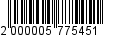 Приложение к постановлениюадминистрации от ___________ № ________СПИСОКспортсменов, выполнивших требования Единой всероссийской спортивной классификации, для присвоения спортивных разрядов_____________№п/пФИОВид спорта дисциплинаМуниципальный район1234II спортивный разрядII спортивный разрядII спортивный разрядII спортивный разрядСкиба 
Агата МихайловнаГорнолыжный спортВсеволожскийПахомова 
Настасья АндреевнаГорнолыжный спортВсеволожскийРябов 
Александр СергеевичГорнолыжный спортВсеволожскийЗахарова 
Варвара ДмитриевнаГорнолыжный спортВсеволожскийФельдшеров 
Александр ЕвгеньевичГорнолыжный спортВсеволожскийАникеев 
Михаил АлексеевичГорнолыжный спортВсеволожскийТуманов 
Александр АндреевичГорнолыжный спортВсеволожскийГавриш 
Артем КирилловичГорнолыжный спортВсеволожскийТестов 
Елисей ИвановичГорнолыжный спортВсеволожскийГромова 
Александра НиколаевнаГорнолыжный спортВсеволожскийЛапин 
Вениамин ГеннадьевичГорнолыжный спортВсеволожскийРожковская 
Елизавета ДенисовнаГорнолыжный спортВсеволожскийЭскин 
Георгий ЮрьевичГорнолыжный спортВсеволожскийГарбузова 
Амелия ИгоревнаГорнолыжный спортВсеволожскийКалоев 
Владислав ВитальевичГорнолыжный спортВсеволожскийIII спортивный разрядIII спортивный разрядIII спортивный разрядIII спортивный разрядБусин 
Евгений ФедоровичГорнолыжный спортВсеволожскийЗуев 
Михаил ДмитриевичГорнолыжный спортВсеволожскийГулин 
Никита АлександровичГорнолыжный спортВсеволожскийРуднев 
Кирилл АнтоновичГорнолыжный спортВсеволожскийСигаева 
Алиса АлександровнаГорнолыжный спортВсеволожский